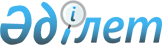 Об упразднении Таскескенского районного суда Семипалатинской областиУказ Президента Республики Казахстан от 19 ноября 1996 г. N 3224



          В связи с упразднением Таскескенского района Семипалатинской
области постановляю:




          Упразднить Таскескенский районный суд Семипалатинской области.





     Президент
Республики Казахстан


					© 2012. РГП на ПХВ «Институт законодательства и правовой информации Республики Казахстан» Министерства юстиции Республики Казахстан
				